třída:										jméno:AUSTRÁLIEnejvyšší hora:nejdelší řeka:největší jezero:největší ostrov:největší korálový útes: Na území Austrálie se nachází jeden stát - jaký je jeho oficiální název + hlavní město? Austrálie je rozdělena do několika oblastí. Správně je pojmenujte a určete hlavní města daných oblastí.V Austrálii žije mnoho endemitů (tj. živočich či rostlina vyskytující se pouze na jednom určitém místě a nikde jinde na světě se již nevyskytuje). Uveďte alespoň 3 příklady. Zaznamenané informace zakreslete do slepé mapy.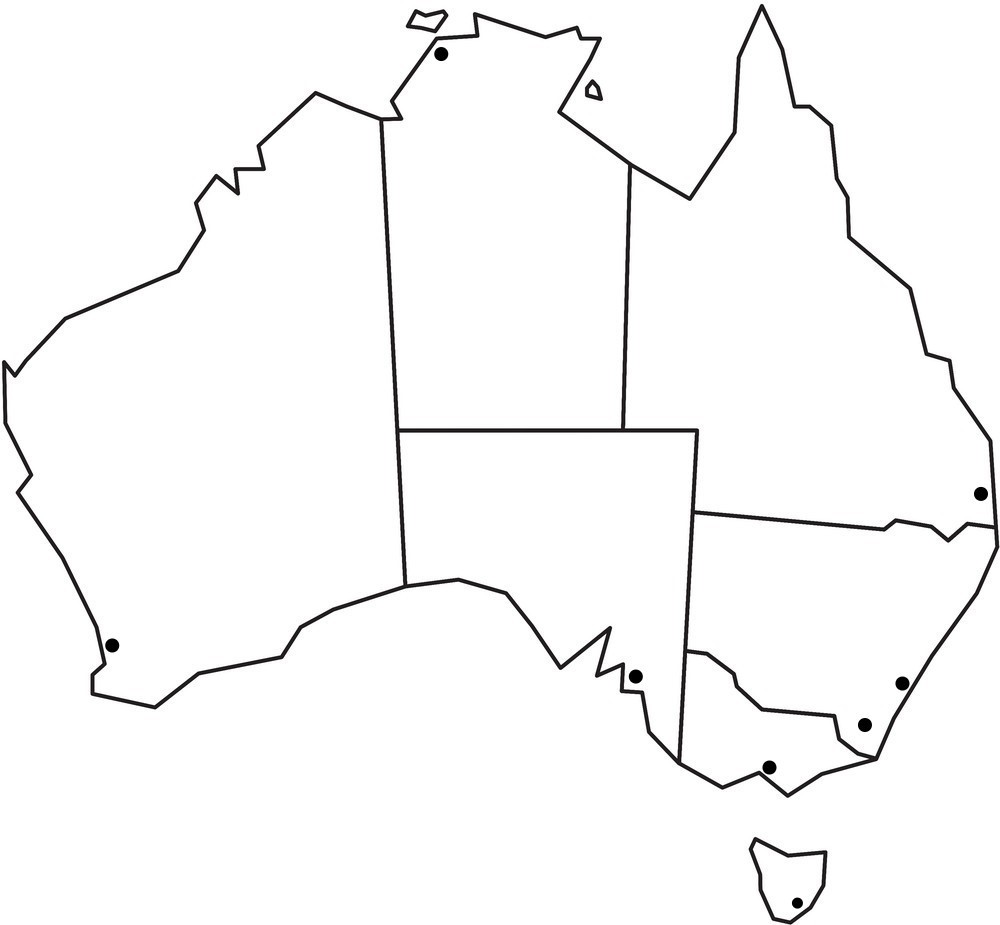 